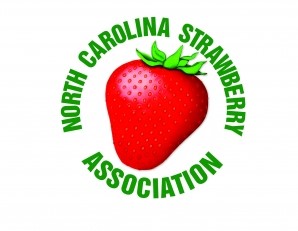 The intent of this scholarship is to promote future leadership in the strawberry industry. Scholarship recipients shall be:• A high school senior or current college student.• Applying to, accepted to, or currently enrolled in a college or land-grant university, working toward   a four-year degree in agriculture and/or a related field with a focus on the strawberry industry (for example, small fruit production, marketing, food science, nutrition, entomology, agronomy, etc).In 2022, NCSA will provide up to 2 awards of $2,000 each. The awards will be paid to the University and directed to the recipient’s account for payment of tuition and fees. This scholarship is renewable; however, a new application must be submitted each year.The Scholarship Application on the website is a fillable pdf file for Part I and Part III; responses may be typed in. The form may then either be saved and emailed or printed and mailed. “Application Part II in Word” is a Word document that may be used to provide requested information on Organizations, Activities, and Leadership, on Employment, and for the requested Cover Letter. However, use of this model is not required. It is not necessary to send a high school/college transcript.Application must be emailed or postmarked on or before May 1, 2022. Only complete applications, including requested support materials, will be considered.Applying by email: Applications by email are preferred. E-mail Application Part 1 and Application Part II to info@ncstrawberry.com as attachments. Put your name in the title of each file, e.g. “SarahSmithPart1.pdf” and “SarahSmithPart2.doc”. References may be emailed as attachments and must include your name as part of the file name, e.g. “SarahSmithReference1”. References may be submitted directly by the person supplying the reference rather than from you as part of a complete packet. Applying by mail: Reference letters may be submitted by you or separately by the person supplying the reference. It is your responsibility to make sure these references are sent and that they are received by deadline. Mail complete application to:North Carolina Strawberry Association, Inc.Attn: Scholarship CommitteePO Box 543Siler City, NC 27344Notification: The NCSA Scholarship Committee is composed of strawberry farmers, and the month of May is harvest season which is a busy time so therefore we ask that you please be patient. All candidates will be notified when awards have been decided. Questions: Call (919)537-2287 during normal business hours or email Kristy Phillips at info@ncstrawberry.com Application Part I~ Personal Information ~Name: ____________________________________________________________________________________________           	Last					First 						MiddleE-Mail Address: _______________________________________________________________________________Current Mailing Address: ___________________________________________________________________________________________________________________________________________________________________Location of home if different (city/county & state or country):__________________________________________Telephone: (___________)______________________________________________________________________Date of Birth: ________________________________________________________________________________I learned about this scholarship through: ______________________________________________________________ (Check here if applicable) I am a relative of the following NCSA member:Name: ____________________________________________________Relationship:________________________(Family members of NCSA are encouraged to apply; information captured for NCSA records only)~Educational Information~High School SeniorsCurrent School: _______________________________________________________________GPA: ___________Colleges Applied to: ___________________________________________________________________________If you have been accepted and have decided on a college, which one? ___________________________________Degree Program / Major: _______________________________________________________________________Final award of scholarship will be contingent on notification of college enrollment.College Undergraduates/Graduate StudentsCollege previously attended: ____________________________________________________________________Did you graduate? ____________ Degree / Date: ____________________________________GPA: __________Currently Attending: ___________________________________________________________________________Major / Minor: _______________________________________________________________________________GPA Last Semester: ___________ Cumulative GPA: ____________Rank next Fall (e.g.: Junior, Master’s candidate, Ph.D. candidate): _______________________________________ Application Part II~Organizations, Activities, and Leadership~On a separate page, in table form, please summarize high school or college, community, and volunteer organizations you are or have been involved with. Please provide dates and briefly describe any leadership experience, including offices held, committees chaired, etc. You may use the Word file provided as a starting point.~Employment Experience~On a separate page, in table form, please summarize your most recent employment experience. You may use the Word file provided as a starting point.~Cover Letter~In a one page cover letter, briefly tell us about yourself. Discuss your educational and career goals and how they relate to the strawberry industry. If applicable, please describe any agricultural background and experiences. You may use the Word file provided as a starting point.Application Part III~References~Include two (2) references from people other than family members giving additional information about scholastic and community image. At least one of the letters should be from a current teacher or professor.Reference letters may be enclosed or may be forwarded separately. If forwarded separately, they must be postmarked (or emailed) by the due date on the first page of this application.If reference letters will be forwarded separately, please provide the names of the references below:______________________________________________________________________________________________________________________________________________~Signature~I hereby state that the information submitted herewith is true and correct to the best of my knowledge.Applicant signature: ___________________________________________________ Date: ____________________________ 	If selected as the scholarship recipient, I will furnish to NCSA a recent photograph to be           (initial) 		used for press releases and other scholarship program publicity